THE UNIVERSITY OF TOLEDOFacilities and ConstructionTHE UNIVERSITY OF TOLEDOFacilities and ConstructionTHE UNIVERSITY OF TOLEDOFacilities and ConstructionTHE UNIVERSITY OF TOLEDOFacilities and ConstructionTHE UNIVERSITY OF TOLEDOFacilities and ConstructionTHE UNIVERSITY OF TOLEDOFacilities and ConstructionTHE UNIVERSITY OF TOLEDOFacilities and Construction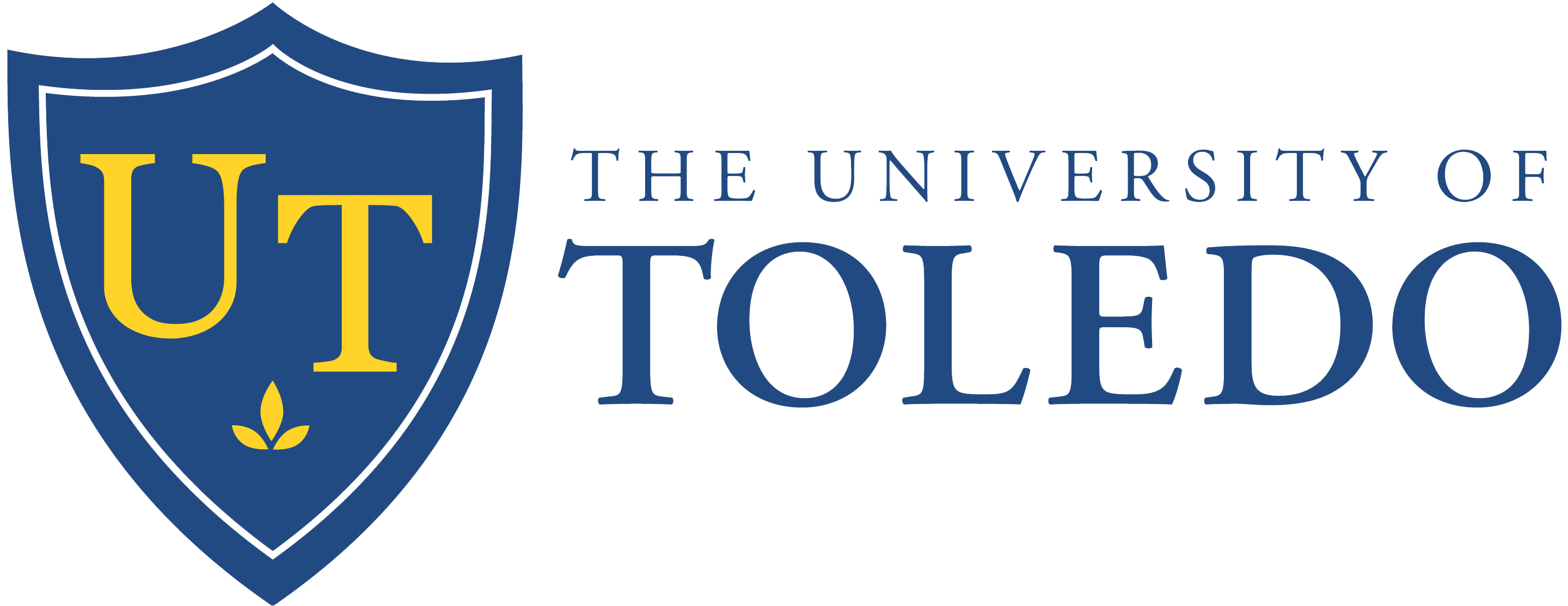 Supplier Diversity Form15% Goal. 5% EDGE. Remaining 10% any combination of approved Diverse Suppliers and/or EDGE Vendors.Supplier Diversity Form15% Goal. 5% EDGE. Remaining 10% any combination of approved Diverse Suppliers and/or EDGE Vendors.Supplier Diversity Form15% Goal. 5% EDGE. Remaining 10% any combination of approved Diverse Suppliers and/or EDGE Vendors.Supplier Diversity Form15% Goal. 5% EDGE. Remaining 10% any combination of approved Diverse Suppliers and/or EDGE Vendors.Supplier Diversity Form15% Goal. 5% EDGE. Remaining 10% any combination of approved Diverse Suppliers and/or EDGE Vendors.Supplier Diversity Form15% Goal. 5% EDGE. Remaining 10% any combination of approved Diverse Suppliers and/or EDGE Vendors.Supplier Diversity Form15% Goal. 5% EDGE. Remaining 10% any combination of approved Diverse Suppliers and/or EDGE Vendors.Supplier Diversity Form15% Goal. 5% EDGE. Remaining 10% any combination of approved Diverse Suppliers and/or EDGE Vendors.Supplier Diversity Form15% Goal. 5% EDGE. Remaining 10% any combination of approved Diverse Suppliers and/or EDGE Vendors.Contractor’s Name:       Contractor’s Name:       Contractor’s Name:       Contractor’s Name:       Contractor’s Name:       UT Project Name:       UT Project Name:       UT Project Name:       UT Project Name:       Contractor’s Email:       Contractor’s Email:       Contractor’s Email:       Contractor’s Email:       Contractor’s Email:       UT Project Number:       UT Project Number:       UT Project Number:       UT Project Number:       Diverse Supplier’s Business Name:       Diverse Supplier’s Business Name:       Diverse Supplier’s Business Name:       Diverse Supplier’s Business Name:       Diverse Supplier’s Business Name:       Diverse Supplier’s Business Address:       Diverse Supplier’s Business Address:       Diverse Supplier’s Business Address:       Diverse Supplier’s Business Address:       Diverse Supplier’s Contact Email:       Diverse Supplier’s Contact Email:       Diverse Supplier’s Contact Email:       Diverse Supplier’s Contact Email:       Diverse Supplier’s Contact Email:       Diverse Supplier’s Phone Number:       Diverse Supplier’s Phone Number:       Diverse Supplier’s Phone Number:       Diverse Supplier’s Phone Number:       Diverse Supplier’s FTIN:       Diverse Supplier’s FTIN:       Diverse Supplier’s FTIN:       Diverse Supplier’s FTIN:       Diverse Supplier’s FTIN:       Diverse Supplier’s Certification Number:       Diverse Supplier’s Certification Number:       Diverse Supplier’s Certification Number:       Diverse Supplier’s Certification Number:       Diverse Supplier Area:Diverse Supplier Area:Diverse Supplier Area:Material: Subcontractor: Subcontractor: Prof. Services: Prof. Services: Please check all diversity classifications that apply:Please check all diversity classifications that apply:Please check all diversity classifications that apply:Please check all diversity classifications that apply:Please check all diversity classifications that apply:Please check all diversity classifications that apply:Please check all diversity classifications that apply:Please check all diversity classifications that apply:Please check all diversity classifications that apply:Minority Business Enterprise (MBE)Minority Business Enterprise (MBE)Minority Business Enterprise (MBE)Minority Business Enterprise (MBE)Minority Business Enterprise (MBE)Minority Business Enterprise (MBE)Minority Business Enterprise (MBE)Women Business Enterprise (WBE)Women Business Enterprise (WBE)Women Business Enterprise (WBE)Women Business Enterprise (WBE)Women Business Enterprise (WBE)Women Business Enterprise (WBE)Women Business Enterprise (WBE)Veteran Business Enterprise (VBE)Veteran Business Enterprise (VBE)Veteran Business Enterprise (VBE)Veteran Business Enterprise (VBE)Veteran Business Enterprise (VBE)Veteran Business Enterprise (VBE)Veteran Business Enterprise (VBE)Bureau of Services for the Visually Impaired (BSVI)Bureau of Services for the Visually Impaired (BSVI)Bureau of Services for the Visually Impaired (BSVI)Bureau of Services for the Visually Impaired (BSVI)Bureau of Services for the Visually Impaired (BSVI)Bureau of Services for the Visually Impaired (BSVI)Bureau of Services for the Visually Impaired (BSVI)Service-Disabled Veteran Owned Business (SDVOB)Service-Disabled Veteran Owned Business (SDVOB)Service-Disabled Veteran Owned Business (SDVOB)Service-Disabled Veteran Owned Business (SDVOB)Service-Disabled Veteran Owned Business (SDVOB)Service-Disabled Veteran Owned Business (SDVOB)Service-Disabled Veteran Owned Business (SDVOB)Lesbian, Gay, Bisexual, Transgender Business Enterprise (LGBTBE)Lesbian, Gay, Bisexual, Transgender Business Enterprise (LGBTBE)Lesbian, Gay, Bisexual, Transgender Business Enterprise (LGBTBE)Lesbian, Gay, Bisexual, Transgender Business Enterprise (LGBTBE)Lesbian, Gay, Bisexual, Transgender Business Enterprise (LGBTBE)Lesbian, Gay, Bisexual, Transgender Business Enterprise (LGBTBE)Lesbian, Gay, Bisexual, Transgender Business Enterprise (LGBTBE)Other (please specify):       Other (please specify):       Other (please specify):       Other (please specify):       Other (please specify):       Other (please specify):       Other (please specify):       Please attach an official certification for any of the diversity classifications selected above.Please attach an official certification for any of the diversity classifications selected above.Please attach an official certification for any of the diversity classifications selected above.Please attach an official certification for any of the diversity classifications selected above.Please attach an official certification for any of the diversity classifications selected above.Please attach an official certification for any of the diversity classifications selected above.Please attach an official certification for any of the diversity classifications selected above.Please attach an official certification for any of the diversity classifications selected above.Please attach an official certification for any of the diversity classifications selected above.Dollar Amount: $      Dollar Amount: $      Dollar Amount: $      Dollar Amount: $      Dollar Amount: $      Dollar Amount: $      Dollar Amount: $      Dollar Amount: $      Dollar Amount: $      Description of Materials, Labor, Service, Supplies, etc. provided:       Description of Materials, Labor, Service, Supplies, etc. provided:       Description of Materials, Labor, Service, Supplies, etc. provided:       Description of Materials, Labor, Service, Supplies, etc. provided:       Description of Materials, Labor, Service, Supplies, etc. provided:       Description of Materials, Labor, Service, Supplies, etc. provided:       Description of Materials, Labor, Service, Supplies, etc. provided:       Description of Materials, Labor, Service, Supplies, etc. provided:       Description of Materials, Labor, Service, Supplies, etc. provided:       Diverse Supplier’s Name (please print):  _________________________________________________Diverse Supplier’s Name (please print):  _________________________________________________Diverse Supplier’s Name (please print):  _________________________________________________Diverse Supplier’s Name (please print):  _________________________________________________Diverse Supplier’s Name (please print):  _________________________________________________Diverse Supplier’s Name (please print):  _________________________________________________Diverse Supplier’s Name (please print):  _________________________________________________Diverse Supplier’s Name (please print):  _________________________________________________Diverse Supplier’s Name (please print):  _________________________________________________Diverse Supplier’s Title:  ______________________________________________________________Diverse Supplier’s Title:  ______________________________________________________________Diverse Supplier’s Title:  ______________________________________________________________Diverse Supplier’s Title:  ______________________________________________________________Diverse Supplier’s Title:  ______________________________________________________________Diverse Supplier’s Title:  ______________________________________________________________Diverse Supplier’s Title:  ______________________________________________________________Diverse Supplier’s Title:  ______________________________________________________________Diverse Supplier’s Title:  ______________________________________________________________Date:  _____________________________________________________________________________ Date:  _____________________________________________________________________________ Date:  _____________________________________________________________________________ Date:  _____________________________________________________________________________ Date:  _____________________________________________________________________________ Date:  _____________________________________________________________________________ Date:  _____________________________________________________________________________ Date:  _____________________________________________________________________________ Date:  _____________________________________________________________________________ Diverse Supplier’s Signature:  __________________________________________________________Diverse Supplier’s Signature:  __________________________________________________________Diverse Supplier’s Signature:  __________________________________________________________Diverse Supplier’s Signature:  __________________________________________________________Diverse Supplier’s Signature:  __________________________________________________________Diverse Supplier’s Signature:  __________________________________________________________Diverse Supplier’s Signature:  __________________________________________________________Diverse Supplier’s Signature:  __________________________________________________________Diverse Supplier’s Signature:  __________________________________________________________